Dewarmer chart for goatsThis is the last parasite management seminar attended at texas A&M handout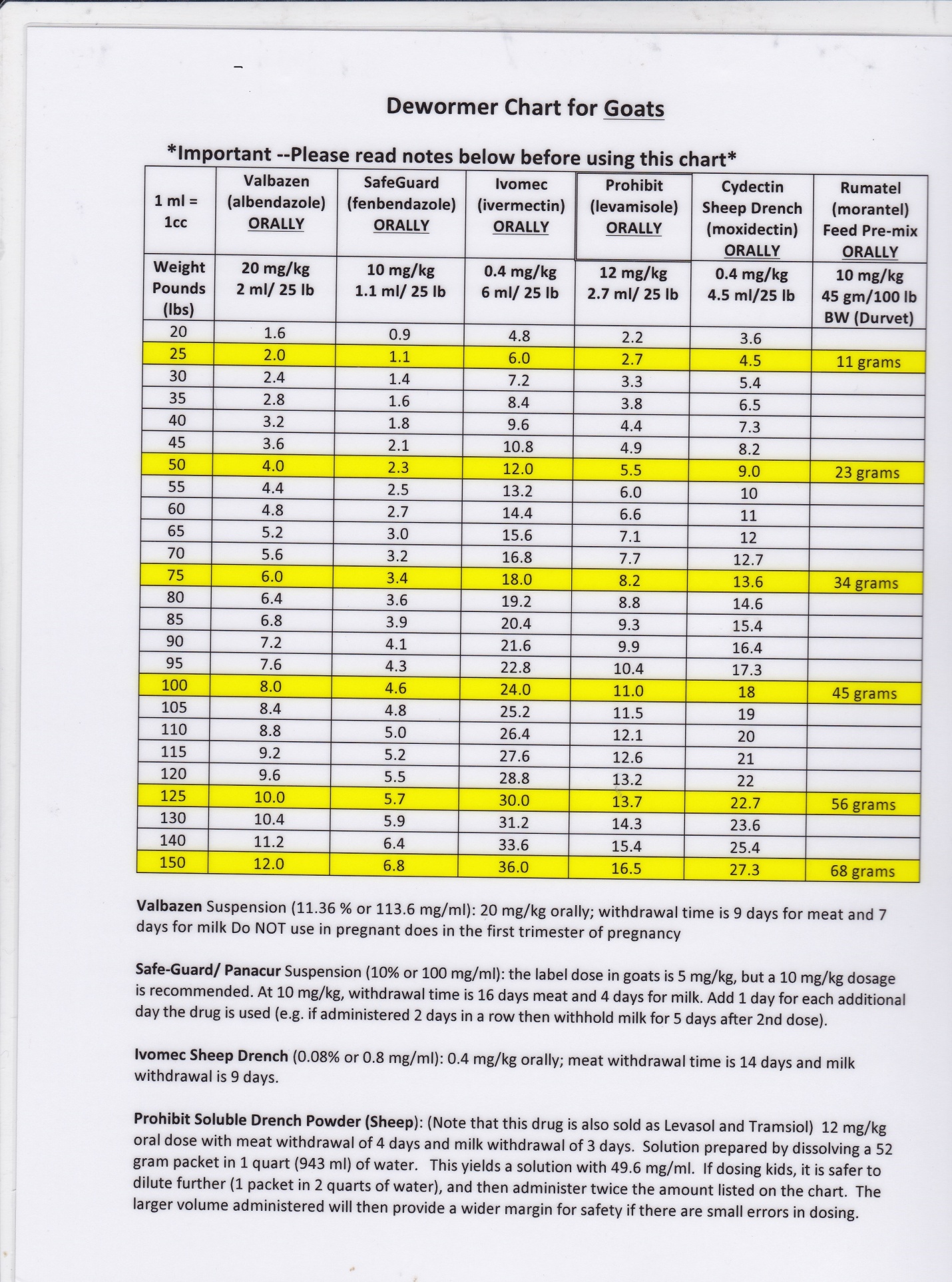 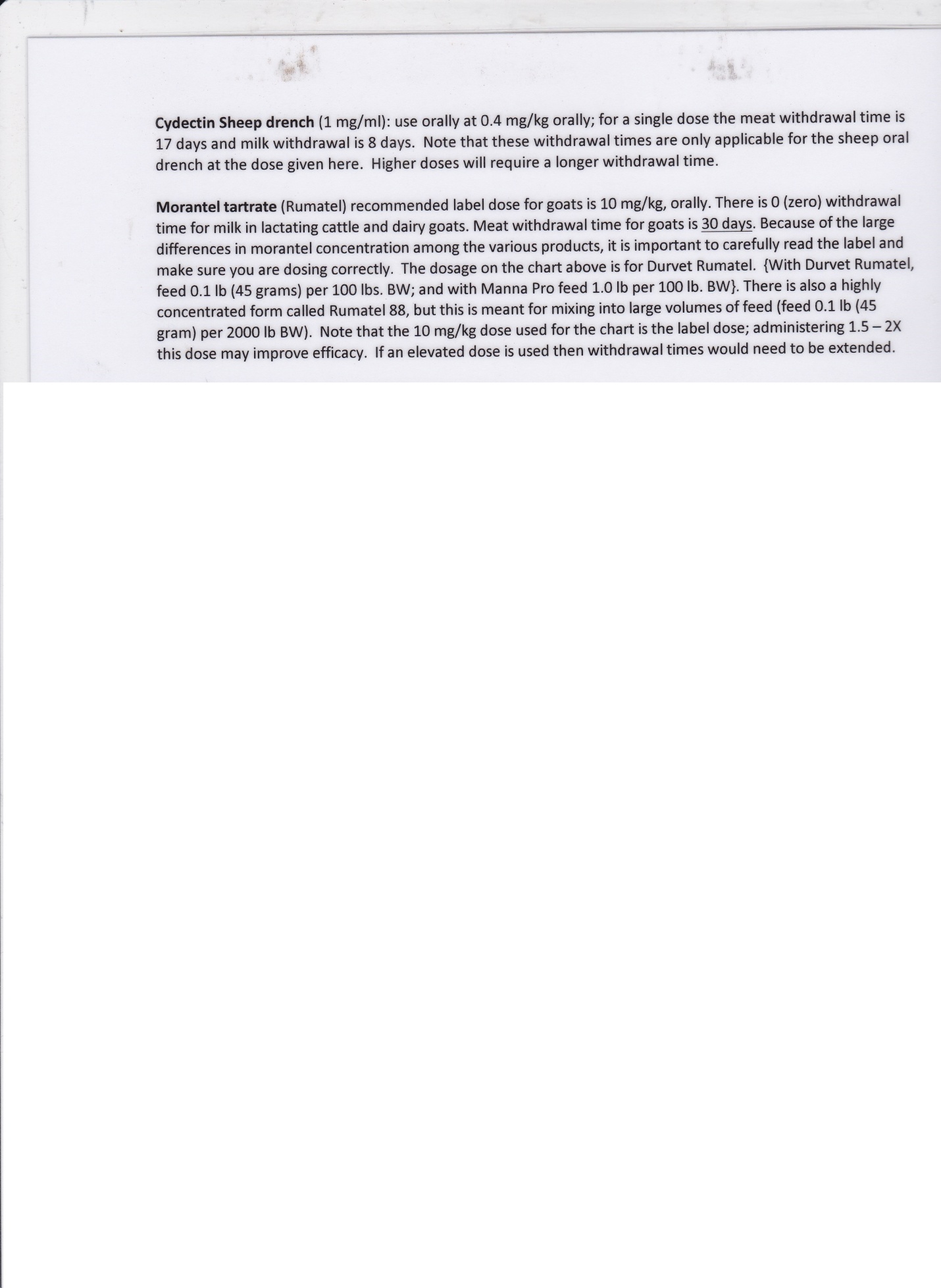 